Museum of Man Scavenger HuntThis scavenger hunt should guide you through the museum on your quest for extra credit in Pre AP History!  Have fun.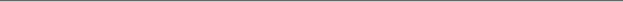 East Main Gallery: Modern Day MummyPeruvian Mummy- What are the two types of mummification?________________________________________________________________________________________________________________________________________________________Accidental Mummies- Why did iceman have tattoos? ____________________________________________________________________________Why were bog mummies killed? ____________________________________________________________________________Mummy Coffin- Write down two details from this section: ________________________________________________________________________________________________________________________________________________________Draw one of the gods or some hieroglyphics:Honoring Dead- Why did they mummify animals? ____________________________________________________________________________Shrunken Heads- Read the process (if you dare) then sketch one of the heads:Falcon Mummy- What did the falcon represent in Ancient Egypt? __________________________________________________________CT Scan Dial- How old was this mummy? ________________________Mummification Tools- What was the long hook used for? ____________________________________________________________________________Canopic Jars- What four animals were represented and why? ____________________________________________________________________________________________________________________________________________________________________________________________________________________________________Gallery A: Maya: Heart of Sky, Hearth of EarthZoomorph B- (right side) When did Mayan think “Creation” happened? ___________________________Stela D- On right side of stela, choose one of top scenes to sketch:Stela C- Creation Myth- What three gods were set up before Six Sky Lord created the universe? ______________________________________________________________________________ Ritual Warfare- What two things “nourished” the Mayan gods? _________________________________Maya Merchants and MesoAmerica- Why was jade sacred? ____________________________________Blood for the Gods- Draw the glyph used to represent blood letting:The Ballgame- Why might you not want to lose this game?____________________________________________________Sit on the bench in front of the huge mural and look up at it- write a few sentences about it:Gallery B: Footsteps Through TimeRed Toolbox- What do you believe some of the more ancient tools were used for? ________________________________________________________________________________________________________________________________________________________Handy Man- Why was this early human named homo habilis or handy man? ____________________________________________________________________________Stone Burial Site- Why is the bone in the throat important? ____________________________________Go into the cave- Draw one of the cave drawings:Gallery D: Ancient EgyptThe Headless Mummy- What were ushabtis? ____________________________________________________________________________Why is this mummy headless? ____________________________________________________________________________Which direction were all boats found in King Tut’s tomb? Why do you think? ________________________________________________________________________________________________________________________________________________________Child’s Coffin- Why are there so few child coffins? ____________________________________________________________________________What did Egyptians usually do with kids who died? ____________________________________________________________________________Mummies- What do the two winged items on the mummy represent? ________________________________________________________________________________________________________________________________________________________Why the inscription about beer, oxen, and foul? ______________________________________________________________Making a Mummy- How many days to create a mummy? __________Death on the Nile- Sketch anything on the sarcophagus to the right…pretty cool huh!At Home in Tel El Amana- Look at the floor plan of the house; what do you think eachroom was used for? _______________________________________________________________________________________________________________________Mummy Masks- Why did Egyptians create mummy masks?______________________________________________________________________________________________The Art of Tel El Marna- Pick your favorite artifact; tell meabout it and sketch it: ______________________________________________________________________________________________Ushabtis- Why were these placed in the tomb? __________________________________________________________________________Mummy Coffins- (there are four of them towards the back) Take the time to read each of the descriptions…this is really awesome!Everyday Things- List the social classes: pharaoh, ________________, priests, __________________, soldiers, _________________, _____________________, ____________________, _________________Funerary Objects- What story from their religion gave them the belief in the afterlife? ____________________________________________________________________________Scale- What does it mean that the princess’ heart was lighter than a feather? ________________________________________________________________________________________________________________________________________________________